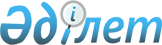 Арыс қалалық мәслихатының 2018 жылғы 29 желтоқсандағы № 31/220-VІ "2019-2021 жылдарға арналған ауылдық округтердің бюджеті туралы" шешіміне өзгерістер енгізу туралы
					
			Мерзімі біткен
			
			
		
					Түркістан облысы Арыс қалалық мәслихатының 2019 жылғы 25 қыркүйектегі № 40/287-VI шешiмi. Түркістан облысының Әдiлет департаментiнде 2019 жылғы 10 қазанда № 5207 болып тiркелдi. Мерзімі өткендіктен қолданыс тоқтатылды
      Қазақстан Республикасының 2008 жылғы 4 желтоқсандағы Бюджет кодексінің 109-1 бабының 4 тармағына, "Қазақстан Республикасындағы жергілікті мемлекеттік басқару және өзін-өзі басқару туралы" Қазақстан Республикасының 2001 жылғы 23 қаңтардағы Заңының 6-бабының 1-тармағының 1) тармақшасына және Арыс қалалық мәслихатының 2019 жылғы 12 қыркүйектегі № 39/273-VІ "Арыс қалалық мәслихатының 2018 жылғы 24 желтоқсандағы № 30/206-VI "2019-2021 жылдарға арналған қалалық бюджет туралы" шешіміне өзгерістер енгізу туралы" Нормативтік құқықтық актілерді мемлекеттік тіркеу тізілімінде № 5184 тіркелген шешіміне сәйкес, Арыс қалалық мәслихаты ШЕШІМ ҚАБЫЛДАДЫ:
      1. Арыс қалалық мәслихатының 2018 жылғы 29 желтоқсандағы № 31/220-VІ "2019-2021 жылдарға арналған ауылдық округтердің бюджеті туралы" (Нормативтік құқықтық актілерді мемлекеттік тіркеу тізілімінде № 4880 тіркелген, 2019 жылғы 19 қаңтардағы "Арыс ақиқаты" газетінде және 2019 жылғы 21 қаңтарда Қазақстан Республикасының нормативтік құқықтық актілерінің эталондық бақылау банкінде электрондық түрде жарияланған) шешіміне мынадай өзгерістер енгізілсін:
      1 тармақ мынадай редакцияда жазылсын:
      "1. Ақдала ауылдық округінің 2019-2021 жылдарға арналған бюджеті тиісінше 1, 2 және 3-қосымшаларға сәйкес, оның ішінде 2019 жылға мынадай көлемде бекiтiлсiн:
      1) кiрiстер – 68 747 мың теңге:
      салықтық түсiмдер – 4 335 мың теңге;
      салықтық емес түсiмдер – 0;
      негiзгi капиталды сатудан түсетiн түсiмдер – 0;
      трансферттер түсiмi – 64 412 мың теңге;
      2) шығындар – 70 810 мың теңге;
      3) таза бюджеттiк кредиттеу – 0:
      бюджеттік кредиттер – 0;
      бюджеттік кредиттерді өтеу – 0; 
      4) қаржы активтерімен операциялар бойынша сальдо – 0:
      қаржы активтерін сатып алу – 0;
      мемлекеттің қаржы активтерін сатудан түсетін түсімдер – 0;
      5) бюджет тапшылығы (профициті) – -2 063 мың теңге;
      6) бюджет тапшылығын қаржыландыру (профицитін пайдалану) – 2 063 мың теңге:
      қарыздар түсімі – 0;
      қарыздарды өтеу – 0;
      бюджет қаражатының пайдаланылатын қалдықтары – 2 063 мың теңге.
      2 тармақ мынадай редакцияда жазылсын:
      2. Байырқұм ауылдық округінің 2019-2021 жылдарға арналған бюджеті тиісінше 4, 5 және 6-қосымшаларға сәйкес, оның ішінде 2019 жылға мынадай көлемде бекiтiлсiн:
      1) кiрiстер – 83 649 мың теңге:
      салықтық түсiмдер – 4 372 мың теңге;
      салықтық емес түсiмдер –0;
      негiзгi капиталды сатудан түсетiн түсiмдер – 0;
      трансферттер түсiмi – 79 277 мың теңге;
      2) шығындар – 84 591 мың теңге;
      3) таза бюджеттiк кредиттеу – 0:
      бюджеттік кредиттер – 0;
      бюджеттік кредиттерді өтеу – 0; 
      4) қаржы активтерімен операциялар бойынша сальдо – 0:
      қаржы активтерін сатып алу – 0;
      мемлекеттің қаржы активтерін сатудан түсетін түсімдер – 0;
      5) бюджет тапшылығы (профициті) – -942 мың теңге;
      6) бюджет тапшылығын қаржыландыру (профицитін пайдалану) – 942 мың теңге:
      қарыздар түсімі – 0;
      қарыздарды өтеу – 0;
      бюджет қаражатының пайдаланылатын қалдықтары – 942 мың теңге.
      3 тармақ мынадай редакцияда жазылсын:
      3. Дермене ауылдық округінің 2019-2021 жылдарға арналған бюджеті тиісінше 7, 8 және 9-қосымшаларға сәйкес, оның ішінде 2019 жылға мынадай көлемде бекiтiлсiн:
      1) кiрiстер – 64 665 мың теңге:
      салықтық түсiмдер – 3 893 мың теңге;
      салықтық емес түсiмдер – 0;
      негiзгi капиталды сатудан түсетiн түсiмдер – 0;
      трансферттер түсiмi – 60 772 мың теңге;
      2) шығындар – 65 136 мың теңге;
      3) таза бюджеттiк кредиттеу – 0:
      бюджеттік кредиттер – 0;
      бюджеттік кредиттерді өтеу – 0; 
      4) қаржы активтерімен операциялар бойынша сальдо – 0:
      қаржы активтерін сатып алу – 0;
      мемлекеттің қаржы активтерін сатудан түсетін түсімдер – 0;
      5) бюджет тапшылығы (профициті) – -471 мың теңге;
      6) бюджет тапшылығын қаржыландыру (профицитін пайдалану) – 471 мың теңге:
      қарыздар түсімі – 0;
      қарыздарды өтеу – 0;
      бюджет қаражатының пайдаланылатын қалдықтары – 471 мың теңге.
      4 тармақ мынадай редакцияда жазылсын:
      4. Жиделі ауылдық округінің 2019-2021 жылдарға арналған бюджеті тиісінше 10, 11 және 12-қосымшаларға сәйкес, оның ішінде 2019 жылға мынадай көлемде бекiтiлсiн:
      1) кiрiстер – 141 022 мың теңге:
      салықтық түсiмдер – 3 051 мың теңге;
      салықтық емес түсiмдер – 627 мың теңге;
      негiзгi капиталды сатудан түсетiн түсiмдер – 0;
      трансферттер түсiмi – 137 344 мың теңге;
      2) шығындар – 141 483 мың теңге;
      3) таза бюджеттiк кредиттеу – 0:
      бюджеттік кредиттер – 0;
      бюджеттік кредиттерді өтеу – 0; 
      4) қаржы активтерімен операциялар бойынша сальдо – 0:
      қаржы активтерін сатып алу – 0;
      мемлекеттің қаржы активтерін сатудан түсетін түсімдер – 0;
      5) бюджет тапшылығы (профициті) – -461 мың теңге;
      6) бюджет тапшылығын қаржыландыру (профицитін пайдалану) – 461 мың теңге:
      қарыздар түсімі – 0;
      қарыздарды өтеу – 0;
      бюджет қаражатының пайдаланылатын қалдықтары – 461 мың теңге.
      5 тармақ мынадай редакцияда жазылсын:
      5. Қожатоғай ауылдық округінің 2019-2021 жылдарға арналған бюджеті тиісінше 13, 14 және 15-қосымшаларға сәйкес, оның ішінде 2019 жылға мынадай көлемде бекiтiлсiн:
      1) кiрiстер – 149 572 мың теңге:
      салықтық түсiмдер – 12 340 мың теңге;
      салықтық емес түсiмдер – 0;
      негiзгi капиталды сатудан түсетiн түсiмдер – 0;
      трансферттер түсiмi – 137 232 мың теңге;
      2) шығындар – 150 152 мың теңге;
      3) таза бюджеттiк кредиттеу – 0:
      бюджеттік кредиттер – 0;
      бюджеттік кредиттерді өтеу – 0; 
      4) қаржы активтерімен операциялар бойынша сальдо – 0:
      қаржы активтерін сатып алу – 0;
      мемлекеттің қаржы активтерін сатудан түсетін түсімдер – 0;
      5) бюджет тапшылығы (профициті) – -580 мың теңге;
      6) бюджет тапшылығын қаржыландыру (профицитін пайдалану) – 580 мың теңге:
      қарыздар түсімі – 0;
      қарыздарды өтеу – 0;
      бюджет қаражатының пайдаланылатын қалдықтары – 580 мың теңге.
      6 тармақ мынадай редакцияда жазылсын:
      6. Монтайтас ауылдық округінің 2019-2021 жылдарға арналған бюджеті тиісінше 16, 17 және 18-қосымшаларға сәйкес, оның ішінде 2019 жылға мынадай көлемде бекiтiлсiн:
      1) кiрiстер – 46 831 мың теңге:
      салықтық түсiмдер – 7 355 мың теңге;
      салықтық емес түсiмдер – 0;
      негiзгi капиталды сатудан түсетiн түсiмдер – 0;
      трансферттер түсiмi – 39 476 мың теңге;
      2) шығындар – 47 881 мың теңге;
      3) таза бюджеттiк кредиттеу – 0:
      бюджеттік кредиттер – 0;
      бюджеттік кредиттерді өтеу – 0; 
      4) қаржы активтерімен операциялар бойынша сальдо – 0:
      қаржы активтерін сатып алу – 0;
      мемлекеттің қаржы активтерін сатудан түсетін түсімдер – 0;
      5) бюджет тапшылығы (профициті) – 1 050 мың теңге;
      6) бюджет тапшылығын қаржыландыру (профицитін пайдалану) – 1 050 мың теңге:
      қарыздар түсімі – 0;
      қарыздарды өтеу – 0;
      бюджет қаражатының пайдаланылатын қалдықтары – 1 050 мың теңге.
      Көрсетілген шешімнің 1, 4, 7, 10, 13, 16 қосымшалары осы шешімнің 1, 2, 3, 4, 5, 6 қосымшаларына сәйкес жаңа редакцияда жазылсын.
      2. "Арыс қалалық мәслихат аппараты" мемлекеттік мекемесі Қазақстан Республикасының заңнамалық актілерінде белгіленген тәртіпте:
      1) осы шешімнің "Қазақстан Республикасы Әділет министрлігі Түркістан облысының Әділет департаменті" Республикалық мемлекеттік мекемесінде мемлекеттік тіркелуін;
      2) ресми жарияланғаннан кейін осы шешімді Арыс қалалық мәслихатының интернет-ресурсына орналастыруын қамтамасыз етсін.
      3. Осы шешім 2019 жылдың 1 қаңтарынан бастап қолданысқа енгізіледі. 2019 жылға арналған Ақдала ауылдық округінің бюджеті 2019 жылға арналған Байырқұм ауылдық округінің бюджеті 2019 жылға арналған Дермене ауылдық округінің бюджеті 2019 жылға арналған Жиделі ауылдық округінің бюджеті 2019 жылға арналған Қожатоғай ауылдық округінің бюджеті 2019 жылға арналған Монтайтас ауылдық округінің бюджеті
					© 2012. Қазақстан Республикасы Әділет министрлігінің «Қазақстан Республикасының Заңнама және құқықтық ақпарат институты» ШЖҚ РМК
				
      Қалалық мәслихат

      сессиясының төрағасы

Ж. Наршабеков

      Қалалық мәслихат хатшысы

А. Байтанаев
Арыс қалалық
мәслихатының 2019
жылғы 25 қыркүйектегі
№ 40/287-VI шешіміне
1-қосымшаАрыс қалалық
мәслихатының 2018
жылғы 29 желтоқсандағы
№ 31/220-VI шешіміне
1-қосымша
Санаты Атауы
Санаты Атауы
Санаты Атауы
Санаты Атауы
Санаты Атауы
Санаты Атауы
Сомасы, мың теңге
Сыныбы
Сыныбы
Сыныбы
Сыныбы
Сыныбы
Сомасы, мың теңге
Iшкi сыныбы
Iшкi сыныбы
Iшкi сыныбы
Iшкi сыныбы
Сомасы, мың теңге
1
1
1
1
1
2
3
Кірістер
68747
1
Салықтық түсімдер
4335
01
Табыс салығы
177
2
2
Жеке табыс салығы
177
04
Меншiкке салынатын салықтар
4158
1
1
Мүлiкке салынатын салықтар
127
3
3
Жер салығы
563
4
4
Көлiк құралдарына салынатын салық
3468
2
Салықтық емес түсiмдер
0
3
Негізгі капиталды сатудан түсетін түсімдер
0
4
Трансферттер түсімі
64412
02
Мемлекеттiк басқарудың жоғары тұрған органдарынан түсетiн 
64412
3
3
Аудандардың (облыстық маңызы бар қаланың) бюджетінен трансферттер
64412
Функционалдық топ Атауы
Функционалдық топ Атауы
Функционалдық топ Атауы
Функционалдық топ Атауы
Функционалдық топ Атауы
Функционалдық топ Атауы
Сомасы, мың теңге
Кіші функция
Кіші функция
Кіші функция
Кіші функция
Кіші функция
Сомасы, мың теңге
Бюджеттік бағдарлама әкімшісі
Бюджеттік бағдарлама әкімшісі
Бюджеттік бағдарлама әкімшісі
Бюджеттік бағдарлама әкімшісі
Сомасы, мың теңге
Бағдарлама
Бағдарлама
Сомасы, мың теңге
1
1
1
1
1
2
3
Шығындар
70810
01
Жалпы сипаттағы мемлекеттiк қызметтер
24651
1
Мемлекеттiк басқарудың жалпы функцияларын орындайтын өкiлдi, атқарушы және басқа органдар
24651
124
Аудандық маңызы бар қала, ауыл, кент, ауылдық округ әкімінің аппараты
24651
001
001
Аудандық маңызы бар қала, ауыл, кент, ауылдық округ әкімінің қызметін қамтамасыз ету жөніндегі қызметтер
24651
05
Денсаулық сақтау
21
9
Денсаулық сақтау саласындағы өзге де қызметтер
21
124
Аудандық маңызы бар қала, ауыл, кент, ауылдық округ әкімінің аппараты
21
002
002
Шұғыл жағдайларда науқасы ауыр адамдарды дәрігерлік көмек көрсететін жақын жердегі денсаулық сақтау ұйымына жеткізуді ұйымдастыру
21
07
Тұрғын үй-коммуналдық шаруашылық
11212
3
Елді-мекендерді көркейту
11212
124
Аудандық маңызы бар қала, ауыл, кент, ауылдық округ әкімінің аппараты
11212
008
008
Елді мекендердегі көшелерді жарықтандыру
10752
011
011
Елді мекендерді абаттандыру мен көгалдандыру
460
08
Мәдениет, спорт, туризм және ақпараттық кеңістiк
21
2
Спорт
21
124
Аудандық маңызы бар қала, ауыл, кент, ауылдық округ әкімінің аппараты
21
028
028
Жергілікті деңгейде дене шынықтыру-сауықтыру және спорттық іс-шараларды өткізу
21
12
Көлiк және коммуникация
34905
1
Автомобиль көлiгi
34905
124
Аудандық маңызы бар қала, ауыл, кент, ауылдық округ әкімінің аппараты
34905
013
013
Аудандық маңызы бар қалаларда, ауылдарда, кенттерде, ауылдық округтерде автомобиль жолдарының жұмыс істеуін қамтамасыз ету
34905
Таза бюджеттік кредиттеу
0
Бюджеттік кредиттер
0
Бюджеттік кредиттерді өтеу
0
Қаржы активтерімен операциялар бойынша сальдо
0
Қаржы активтерін сатып алу
0
Мемлекеттің қаржы активтерін сатудан түсетін түсімдер
0
Бюджет тапшылығы (профициті)
-2063
Бюджет тапшылығын қаржыландыру (профицитін пайдалану)
2063
Қарыздар түсімі
0
Қарыздарды өтеу
0
Бюджет қаражатының пайдаланылатын қалдықтары
2063
8
Бюджет қаражаттарының пайдаланылатын қалдықтары
2063
01
Бюджет қаражаты қалдықтары
2063
1
Бюджет қаражатының бос қалдықтары
2063Арыс қалалық
мәслихатының 2019
жылғы 25 қыркүйектегі
№ 40/287-VI шешіміне
2-қосымшаАрыс қалалық
мәслихатының 2018
жылғы 29 желтоқсандағы
№ 31/220-VI шешіміне
4-қосымша
Санаты Атауы
Санаты Атауы
Санаты Атауы
Санаты Атауы
Санаты Атауы
Санаты Атауы
Сомасы, мың теңге
Сыныбы
Сыныбы
Сыныбы
Сыныбы
Сыныбы
Сомасы, мың теңге
Iшкi сыныбы
Iшкi сыныбы
Iшкi сыныбы
Iшкi сыныбы
Сомасы, мың теңге
1
1
1
1
1
2
3
Кірістер
83649
1
Салықтық түсімдер
4372
01
Табыс салығы
141
2
2
Жеке табыс салығы
141
04
Меншiкке салынатын салықтар
4231
1
1
Мүлiкке салынатын салықтар
118
3
3
Жер салығы
248
4
4
Көлiк құралдарына салынатын салық
3865
2
Салықтық емес түсiмдер
0
3
Негізгі капиталды сатудан түсетін түсімдер
0
4
Трансферттер түсімі
79277
02
Мемлекеттiк басқарудың жоғары тұрған органдарынан түсетiн трансферттер
79277
3
3
Аудандардың (облыстық маңызы бар қаланың) бюджетінен трансферттер
79277
Функционалдық топ Атауы
Функционалдық топ Атауы
Функционалдық топ Атауы
Функционалдық топ Атауы
Функционалдық топ Атауы
Функционалдық топ Атауы
Сомасы, мың теңге
Кіші функция
Кіші функция
Кіші функция
Кіші функция
Кіші функция
Сомасы, мың теңге
Бюджеттік бағдарлама әкімшісі
Бюджеттік бағдарлама әкімшісі
Бюджеттік бағдарлама әкімшісі
Бюджеттік бағдарлама әкімшісі
Сомасы, мың теңге
Бағдарлама
Бағдарлама
Сомасы, мың теңге
1
1
1
1
1
2
3
Шығындар
84591
01
Жалпы сипаттағы мемлекеттiк қызметтер
25524
1
Мемлекеттiк басқарудың жалпы функцияларын орындайтын өкiлдi, атқарушы және басқа органдар
25524
124
Аудандық маңызы бар қала, ауыл, кент, ауылдық округ әкімінің аппараты
25524
001
001
Аудандық маңызы бар қала, ауыл, кент, ауылдық округ әкімінің қызметін қамтамасыз ету жөніндегі қызметтер
24974
022
022
Мемлекеттік органның күрделі шығыстары
550
05
Денсаулық сақтау
20
9
Денсаулық сақтау саласындағы өзге де қызметтер
20
124
Аудандық маңызы бар қала, ауыл, кент, ауылдық округ әкімінің аппараты
20
002
002
Шұғыл жағдайларда науқасы ауыр адамдарды дәрігерлік көмек көрсететін жақын жердегі денсаулық сақтау ұйымына жеткізуді ұйымдастыру
20
07
Тұрғын үй-коммуналдық шаруашылық
14143
3
Елді-мекендерді көркейту
14143
124
Аудандық маңызы бар қала, ауыл, кент, ауылдық округ әкімінің аппараты
14143
009
009
Елді мекендердің санитариясын қамтамасыз ету
240
011
011
Елді мекендерді абаттандыру мен көгалдандыру
13903
08
Мәдениет, спорт, туризм және ақпараттық кеңістiк
20
2
Спорт
20
124
Аудандық маңызы бар қала, ауыл, кент, ауылдық округ әкімінің аппараты
20
028
028
Жергілікті деңгейде дене шынықтыру-сауықтыру және спорттық іс-шараларды өткізу
20
12
Көлiк және коммуникация
44884
1
Автомобиль көлiгi
44884
124
Аудандық маңызы бар қала, ауыл, кент, ауылдық округ әкімінің аппараты
44884
013
013
Аудандық маңызы бар қалаларда, ауылдарда, кенттерде, ауылдық округтерде автомобиль жолдарының жұмыс істеуін қамтамасыз ету
44884
Таза бюджеттік кредиттеу
0
Бюджеттік кредиттер
0
Бюджеттік кредиттерді өтеу
0
Қаржы активтерімен операциялар бойынша сальдо
0
Қаржы активтерін сатып алу
0
Мемлекеттің қаржы активтерін сатудан түсетін түсімдер
0
Бюджет тапшылығы (профициті)
-942
Бюджет тапшылығын қаржыландыру (профицитін пайдалану)
942
Қарыздар түсімі
0
Қарыздарды өтеу
0
Бюджет қаражатының пайдаланылатын қалдықтары
942
8
Бюджет қаражаттарының пайдаланылатын қалдықтары
942
01
Бюджет қаражаты қалдықтары
942
1
Бюджет қаражатының бос қалдықтары
942Арыс қалалық
мәслихатының 2019
жылғы 25 қыркүйектегі
№ 40/287-VI шешіміне
3-қосымшаАрыс қалалық
мәслихатының 2018
жылғы 29 желтоқсандағы
№ 31/220-VI шешіміне
7-қосымша
Санаты Атауы
Санаты Атауы
Санаты Атауы
Санаты Атауы
Санаты Атауы
Санаты Атауы
Сомасы, мың теңге
Сыныбы
Сыныбы
Сыныбы
Сыныбы
Сыныбы
Сомасы, мың теңге
Iшкi сыныбы
Iшкi сыныбы
Iшкi сыныбы
Сомасы, мың теңге
1
1
1
1
1
2
3
Кірістер
64665
1
Салықтық түсімдер
3893
01
01
Табыс салығы
454
2
Жеке табыс салығы
454
04
04
Меншiкке салынатын салықтар
3439
1
Мүлiкке салынатын салықтар
119
3
Жер салығы
651
4
Көлiк құралдарына салынатын салық
2669
2
Салықтық емес түсiмдер
0
3
Негізгі капиталды сатудан түсетін түсімдер
0
4
Трансферттер түсімі
60772
02
02
Мемлекеттiк басқарудың жоғары тұрған органдарынан түсетiн трансферттер
60772
3
Аудандардың (облыстық маңызы бар қаланың) бюджетінен трансферттер
60772
Функционалдық топ Атауы
Функционалдық топ Атауы
Функционалдық топ Атауы
Функционалдық топ Атауы
Функционалдық топ Атауы
Функционалдық топ Атауы
Сомасы, мың теңге
Кіші функция
Кіші функция
Кіші функция
Кіші функция
Кіші функция
Сомасы, мың теңге
Бюджеттік бағдарлама әкімшісі
Бюджеттік бағдарлама әкімшісі
Бюджеттік бағдарлама әкімшісі
Сомасы, мың теңге
Бағдарлама
Бағдарлама
Сомасы, мың теңге
1
1
1
1
1
2
3
Шығындар
65136
01
01
Жалпы сипаттағы мемлекеттiк қызметтер
27572
1
Мемлекеттiк басқарудың жалпы функцияларын орындайтын өкiлдi, атқарушы және басқа органдар
27572
124
Аудандық маңызы бар қала, ауыл, кент, ауылдық округ әкімінің аппараты
27572
001
Аудандық маңызы бар қала, ауыл, кент, ауылдық округ әкімінің қызметін қамтамасыз ету жөніндегі қызметтер
27176
022
Мемлекеттік органның күрделі шығыстары
326
032
Ведомстволық бағынысты мемлекеттік мекемелердің және ұйымдардың күрделі шығыстары
70
04
04
Бiлiм беру
20445
1
Мектепке дейiнгi тәрбие және оқыту
20445
124
Аудандық маңызы бар қала, ауыл, кент, ауылдық округ әкімінің аппараты
20445
041
Мектепке дейінгі білім беру ұйымдарында мемлекеттік білім беру тапсырысын іске асыруға
20445
05
05
Денсаулық сақтау
21
9
Денсаулық сақтау саласындағы өзге де қызметтер
21
124
Аудандық маңызы бар қала, ауыл, кент, ауылдық округ әкімінің аппараты
21
002
Шұғыл жағдайларда науқасы ауыр адамдарды дәрігерлік көмек көрсететін жақын жердегі денсаулық сақтау ұйымына жеткізуді ұйымдастыру
21
07
07
 Тұрғын үй-коммуналдық шаруашылық
16357
3
Елді-мекендерді көркейту
16357
124
Аудандық маңызы бар қала, ауыл, кент, ауылдық округ әкімінің аппараты
16357
009
Елді мекендердің санитариясын қамтамасыз ету
2963
011
Елді мекендерді абаттандыру мен көгалдандыру
13394
08
08
Мәдениет, спорт, туризм және ақпараттық кеңістiк
21
2
Спорт
21
124
Аудандық маңызы бар қала, ауыл, кент, ауылдық округ әкімінің аппараты
21
028
Жергілікті деңгейде дене шынықтыру-сауықтыру және спорттық іс-шараларды өткізу
21
12
12
Көлiк және коммуникация
720
1
Автомобиль көлiгi
720
124
Аудандық маңызы бар қала, ауыл, кент, ауылдық округ әкімінің аппараты
720
013
Аудандық маңызы бар қалаларда, ауылдарда, кенттерде, ауылдық округтерде автомобиль жолдарының жұмыс істеуін қамтамасыз ету
720
Таза бюджеттік кредиттеу
0
Бюджеттік кредиттер
0
Бюджеттік кредиттерді өтеу
0
Қаржы активтерімен операциялар бойынша сальдо
0
Қаржы активтерін сатып алу
0
Мемлекеттің қаржы активтерін сатудан түсетін түсімдер
0
Бюджет тапшылығы (профициті)
-471
Бюджет тапшылығын қаржыландыру (профицитін пайдалану)
471
Қарыздар түсімі
0
Қарыздарды өтеу
0
Бюджет қаражатының пайдаланылатын қалдықтары
471
8
8
Бюджет қаражаттарының пайдаланылатын қалдықтары
471
01
Бюджет қаражаты қалдықтары
471
1
Бюджет қаражатының бос қалдықтары
471Арыс қалалық
мәслихатының 2019
жылғы 25 қыркүйектегі
№ 40/287-VI шешіміне
4-қосымшаАрыс қалалық
мәслихатының 2018
жылғы 29 желтоқсандағы
№ 31/220-VI шешіміне
10-қосымша
Санаты Атауы
Санаты Атауы
Санаты Атауы
Санаты Атауы
Санаты Атауы
Сомасы, мың теңге
Сыныбы
Сыныбы
Сыныбы
Сыныбы
Сомасы, мың теңге
Iшкi сыныбы
Iшкi сыныбы
Iшкi сыныбы
Сомасы, мың теңге
1
1
1
1
2
3
Кірістер
141022
1
Салықтық түсімдер
3051
01
Табыс салығы
199
2
Жеке табыс салығы
199
04
Меншiкке салынатын салықтар
2852
1
Мүлiкке салынатын салықтар
157
3
Жер салығы
142
4
Көлiк құралдарына салынатын салық
2553
2
Салықтық емес түсiмдер
627
01
Мемлекеттік меншіктен түсетін кірістер
627
5
Мемлекет меншігіндегі мүлікті жалға беруден түсетін кірістер
627
3
Негізгі капиталды сатудан түсетін түсімдер
0
4
Трансферттер түсімі
137344
02
Мемлекеттiк басқарудың жоғары тұрған органдарынан түсетiн трансферттер
137344
3
Аудандардың (облыстық маңызы бар қаланың) бюджетінен трансферттер
137344
Функционалдық топ Атауы
Функционалдық топ Атауы
Функционалдық топ Атауы
Функционалдық топ Атауы
Функционалдық топ Атауы
Сомасы, мың теңге
Кіші функция
Кіші функция
Кіші функция
Кіші функция
Сомасы, мың теңге
Бюджеттік бағдарлама әкімшісі
Бюджеттік бағдарлама әкімшісі
Бюджеттік бағдарлама әкімшісі
Сомасы, мың теңге
Бағдарлама
Бағдарлама
Сомасы, мың теңге
1
1
1
1
2
3
Шығындар
141483
01
Жалпы сипаттағы мемлекеттiк қызметтер
28516
1
Мемлекеттiк басқарудың жалпы функцияларын орындайтын өкiлдi, атқарушы және басқа органдар
28516
124
Аудандық маңызы бар қала, ауыл, кент, ауылдық округ әкімінің аппараты
28516
001
Аудандық маңызы бар қала, ауыл, кент, ауылдық округ әкімінің қызметін қамтамасыз ету жөніндегі қызметтер
27743
022
Мемлекеттік органның күрделі шығыстары
439
032
Ведомстволық бағынысты мемлекеттік мекемелердің және ұйымдардың күрделі шығыстары
334
04
Бiлiм беру
28199
1
Мектепке дейiнгi тәрбие және оқыту
28199
124
Аудандық маңызы бар қала, ауыл, кент, ауылдық округ әкімінің аппараты
28199
004
Мектепке дейінгі тәрбиелеу және оқыту және мектепке дейінгі тәрбиелеу және оқыту ұйымдарында медициналық қызмет көрсетуді ұйымдастыру
28199
05
Денсаулық сақтау
21
9
Денсаулық сақтау саласындағы өзге де қызметтер
21
124
Аудандық маңызы бар қала, ауыл, кент, ауылдық округ әкімінің аппараты
21
002
Шұғыл жағдайларда науқасы ауыр адамдарды дәрігерлік көмек көрсететін жақын жердегі денсаулық сақтау ұйымына жеткізуді ұйымдастыру
21
07
Тұрғын үй-коммуналдық шаруашылық
14613
3
Елді-мекендерді көркейту
14613
124
Аудандық маңызы бар қала, ауыл, кент, ауылдық округ әкімінің аппараты
14613
011
Елді мекендерді абаттандыру мен көгалдандыру
14613
08
Мәдениет, спорт, туризм және ақпараттық кеңістiк
35
2
Спорт
35
124
Аудандық маңызы бар қала, ауыл, кент, ауылдық округ әкімінің аппараты
35
028
Жергілікті деңгейде дене шынықтыру-сауықтыру және спорттық іс-шараларды өткізу
35
12
Көлiк және коммуникация
70120
1
Автомобиль көлiгi
70120
124
Аудандық маңызы бар қала, ауыл, кент, ауылдық округ әкімінің аппараты
70120
013
Аудандық маңызы бар қалаларда, ауылдарда, кенттерде, ауылдық округтерде автомобиль жолдарының жұмыс істеуін қамтамасыз ету
70120
Таза бюджеттік кредиттеу
0
Бюджеттік кредиттер
0
Бюджеттік кредиттерді өтеу
0
Қаржы активтерімен операциялар бойынша сальдо
0
Қаржы активтерін сатып алу
0
Мемлекеттің қаржы активтерін сатудан түсетін түсімдер
0
Бюджет тапшылығы (профициті)
-461
Бюджет тапшылығын қаржыландыру (профицитін пайдалану)
461
Қарыздар түсімі
0
Қарыздарды өтеу
0
Бюджет қаражатының пайдаланылатын қалдықтары
461
8
Бюджет қаражаттарының пайдаланылатын қалдықтары
461
01
Бюджет қаражаты қалдықтары
461
1
Бюджет қаражатының бос қалдықтары
461Арыс қалалық
мәслихатының 2019
жылғы 25 қыркүйектегі
№ 40/287-VI шешіміне
5-қосымшаАрыс қалалық
мәслихатының 2018
жылғы 29 желтоқсандағы
№ 31/220-VI шешіміне
13-қосымша
Санаты Атауы
Санаты Атауы
Санаты Атауы
Санаты Атауы
Санаты Атауы
Сомасы, мың теңге
Сыныбы
Сыныбы
Сыныбы
Сыныбы
Сомасы, мың теңге
Iшкi сыныбы
Iшкi сыныбы
Iшкi сыныбы
Сомасы, мың теңге
1
1
1
1
2
3
Кірістер
149572
1
Салықтық түсімдер
12340
01
Табыс салығы
2448
2
Жеке табыс салығы
2448
04
Меншiкке салынатын салықтар
9892
1
Мүлiкке салынатын салықтар
316
3
Жер салығы
326
4
Көлiк құралдарына салынатын салық
9250
2
Салықтық емес түсiмдер
0
3
Негізгі капиталды сатудан түсетін түсімдер
0
4
Трансферттер түсімі
137232
02
Мемлекеттiк басқарудың жоғары тұрған органдарынан түсетiн трансферттер
137232
3
Аудандардың (облыстық маңызы бар қаланың) бюджетінен трансферттер
137232
Функционалдық топ Атауы
Функционалдық топ Атауы
Функционалдық топ Атауы
Функционалдық топ Атауы
Функционалдық топ Атауы
Сомасы, мың теңге
Кіші функция
Кіші функция
Кіші функция
Кіші функция
Сомасы, мың теңге
Бюджеттік бағдарлама әкімшісі
Бюджеттік бағдарлама әкімшісі
Бюджеттік бағдарлама әкімшісі
Сомасы, мың теңге
Бағдарлама
Бағдарлама
Сомасы, мың теңге
1
1
1
1
2
3
Шығындар
150152
01
Жалпы сипаттағы мемлекеттiк қызметтер
33627
1
Мемлекеттiк басқарудың жалпы функцияларын орындайтын өкiлдi, атқарушы және басқа органдар
33627
124
Аудандық маңызы бар қала, ауыл, кент, ауылдық округ әкімінің аппараты
33627
001
Аудандық маңызы бар қала, ауыл, кент, ауылдық округ әкімінің қызметін қамтамасыз ету жөніндегі қызметтер
31003
032
Ведомстволық бағынысты мемлекеттік мекемелердің және ұйымдардың күрделі шығыстары
2624
04
Бiлiм беру
43503
1
Мектепке дейiнгi тәрбие және оқыту
43503
124
Аудандық маңызы бар қала, ауыл, кент, ауылдық округ әкімінің аппараты
43503
004
Мектепке дейінгі тәрбиелеу және оқыту және мектепке дейінгі тәрбиелеу және оқыту ұйымдарында медициналық қызмет көрсетуді ұйымдастыру
18008
041
Мектепке дейінгі білім беру ұйымдарында мемлекеттік білім беру тапсырысын іске асыруға
25495
05
Денсаулық сақтау
21
9
Денсаулық сақтау саласындағы өзге де қызметтер
21
124
Аудандық маңызы бар қала, ауыл, кент, ауылдық округ әкімінің аппараты
21
002
Шұғыл жағдайларда науқасы ауыр адамдарды дәрігерлік көмек көрсететін жақын жердегі денсаулық сақтау ұйымына жеткізуді ұйымдастыру
21
07
Тұрғын үй-коммуналдық шаруашылық
32107
3
Елді-мекендерді көркейту
32107
124
Аудандық маңызы бар қала, ауыл, кент, ауылдық округ әкімінің аппараты
32107
008
Елді мекендердегі көшелерді жарықтандыру
14697
009
Елді мекендердің санитариясын қамтамасыз ету
580
011
Елді мекендерді абаттандыру мен көгалдандыру
16830
08
Мәдениет, спорт, туризм және ақпараттық кеңістiк
21
2
Спорт
21
124
Аудандық маңызы бар қала, ауыл, кент, ауылдық округ әкімінің аппараты
21
028
Жергілікті деңгейде дене шынықтыру-сауықтыру және спорттық іс-шараларды өткізу
21
12
Көлiк және коммуникация
40873
1
Автомобиль көлiгi
40873
124
Аудандық маңызы бар қала, ауыл, кент, ауылдық округ әкімінің аппараты
40873
013
Аудандық маңызы бар қалаларда, ауылдарда, кенттерде, ауылдық округтерде автомобиль жолдарының жұмыс істеуін қамтамасыз ету
40873
Таза бюджеттік кредиттеу
0
Бюджеттік кредиттер
0
Бюджеттік кредиттерді өтеу
0
Қаржы активтерімен операциялар бойынша сальдо
0
Қаржы активтерін сатып алу
0
Мемлекеттің қаржы активтерін сатудан түсетін түсімдер
0
Бюджет тапшылығы (профициті)
-580
Бюджет тапшылығын қаржыландыру (профицитін пайдалану)
580
Қарыздар түсімі
0
Қарыздарды өтеу
0
Бюджет қаражатының пайдаланылатын қалдықтары
580
8
Бюджет қаражаттарының пайдаланылатын қалдықтары
580
01
Бюджет қаражаты қалдықтары
580
1
Бюджет қаражатының бос қалдықтары
580Арыс қалалық
мәслихатының 2019
жылғы 25 қыркүйектегі
№ 40/287-VI шешіміне
6-қосымшаАрыс қалалық
мәслихатының 2018
жылғы 29 желтоқсандағы
№ 31/220-VI шешіміне
16-қосымша
Санаты Атауы
Санаты Атауы
Санаты Атауы
Санаты Атауы
Санаты Атауы
Санаты Атауы
Сомасы, мың теңге
Сыныбы
Сыныбы
Сыныбы
Сыныбы
Сыныбы
Сомасы, мың теңге
Iшкi сыныбы
Iшкi сыныбы
Iшкi сыныбы
Iшкi сыныбы
Сомасы, мың теңге
1
1
1
1
1
2
3
Кірістер
46831
1
Салықтық түсімдер
7355
01
Табыс салығы
178
2
2
Жеке табыс салығы
178
04
Меншiкке салынатын салықтар
7177
1
1
Мүлiкке салынатын салықтар
323
3
3
Жер салығы
412
4
4
Көлiк құралдарына салынатын салық
6442
2
Салықтық емес түсiмдер
0
3
Негізгі капиталды сатудан түсетін түсімдер
0
4
Трансферттер түсімі
39476
02
Мемлекеттiк басқарудың жоғары тұрған органдарынан түсетiн трансферттер
39476
3
3
Аудандардың (облыстық маңызы бар қаланың) бюджетінен трансферттер
39476
Функционалдық топ Атауы
Функционалдық топ Атауы
Функционалдық топ Атауы
Функционалдық топ Атауы
Функционалдық топ Атауы
Функционалдық топ Атауы
Сомасы, мың теңге
Кіші функция
Кіші функция
Кіші функция
Кіші функция
Кіші функция
Сомасы, мың теңге
Бюджеттік бағдарлама әкімшісі
Бюджеттік бағдарлама әкімшісі
Бюджеттік бағдарлама әкімшісі
Бюджеттік бағдарлама әкімшісі
Сомасы, мың теңге
Бағдарлама
Бағдарлама
Бағдарлама
Сомасы, мың теңге
1
1
1
1
1
2
3
Шығындар
47881
01
Жалпы сипаттағы мемлекеттiк қызметтер
29593
1
Мемлекеттiк басқарудың жалпы функцияларын орындайтын өкiлдi, атқарушы және басқа органдар
29593
124
Аудандық маңызы бар қала, ауыл, кент, ауылдық округ әкімінің аппараты
29593
001
001
Аудандық маңызы бар қала, ауыл, кент, ауылдық округ әкімінің қызметін қамтамасыз ету жөніндегі қызметтер
29187
022
022
Мемлекеттік органның күрделі шығыстары
406
05
Денсаулық сақтау
21
9
Денсаулық сақтау саласындағы өзге де қызметтер
21
124
Аудандық маңызы бар қала, ауыл, кент, ауылдық округ әкімінің аппараты
21
002
002
Шұғыл жағдайларда науқасы ауыр адамдарды дәрігерлік көмек көрсететін жақын жердегі денсаулық сақтау ұйымына жеткізуді ұйымдастыру
21
07
Тұрғын үй-коммуналдық шаруашылық
12394
3
Елді-мекендерді көркейту
12394
124
Аудандық маңызы бар қала, ауыл, кент, ауылдық округ әкімінің аппараты
12394
011
011
Елді мекендерді абаттандыру мен көгалдандыру
12394
08
Мәдениет, спорт, туризм және ақпараттық кеңістiк
21
2
Спорт
21
124
Аудандық маңызы бар қала, ауыл, кент, ауылдық округ әкімінің аппараты
21
028
028
Жергілікті деңгейде дене шынықтыру-сауықтыру және спорттық іс-шараларды өткізу
21
12
Көлiк және коммуникация
5852
1
Автомобиль көлiгi
5852
124
Аудандық маңызы бар қала, ауыл, кент, ауылдық округ әкімінің аппараты
5852
013
013
Аудандық маңызы бар қалаларда, ауылдарда, кенттерде, ауылдық округтерде автомобиль жолдарының жұмыс істеуін қамтамасыз ету
5852
Таза бюджеттік кредиттеу
0
Бюджеттік кредиттер
0
Бюджеттік кредиттерді өтеу
0
Қаржы активтерімен операциялар бойынша сальдо
0
Қаржы активтерін сатып алу
0
Мемлекеттің қаржы активтерін сатудан түсетін түсімдер
0
Бюджет тапшылығы (профициті)
-1050
Бюджет тапшылығын қаржыландыру (профицитін пайдалану)
1050
Қарыздар түсімі
0
Қарыздарды өтеу
0
Бюджет қаражатының пайдаланылатын қалдықтары
1050
8
Бюджет қаражаттарының пайдаланылатын қалдықтары
1050
01
Бюджет қаражаты қалдықтары
1050
1
Бюджет қаражатының бос қалдықтары
1050